10 ВОПРОСОВ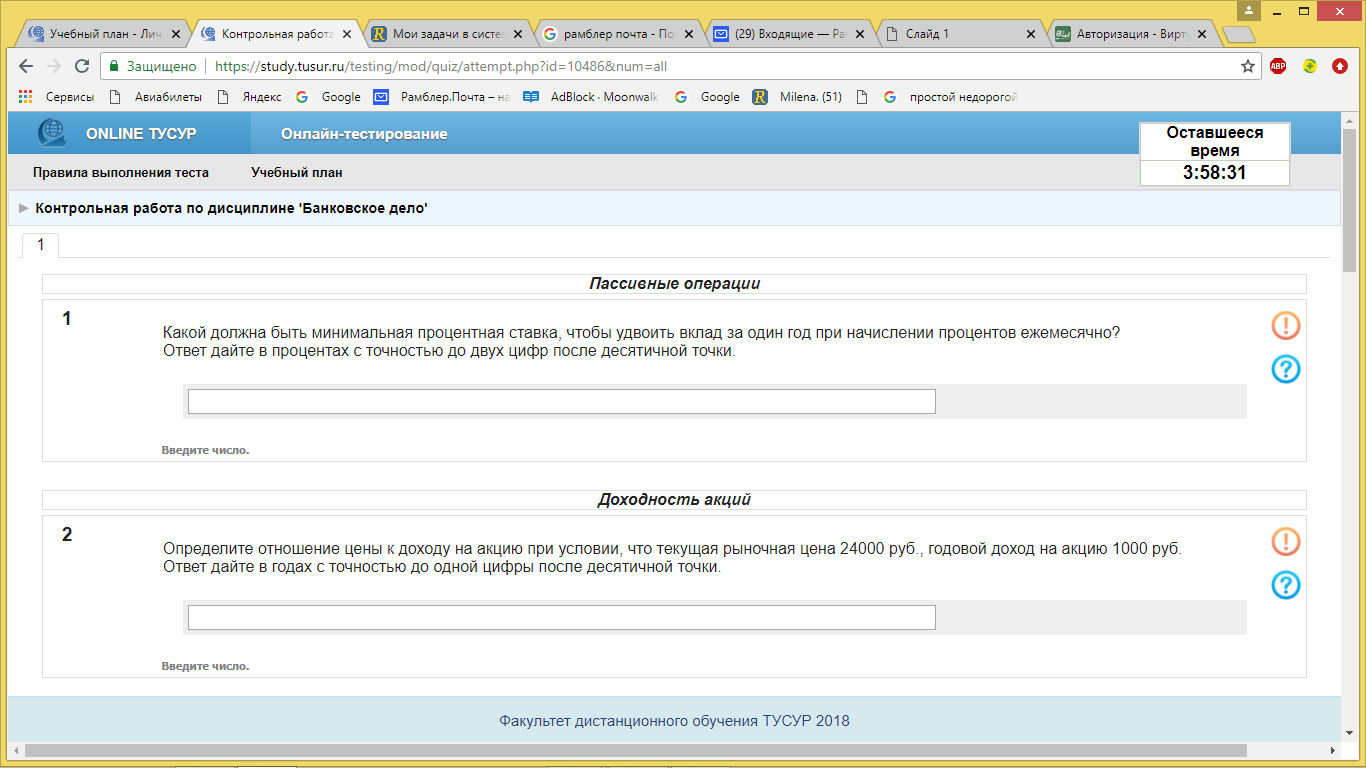 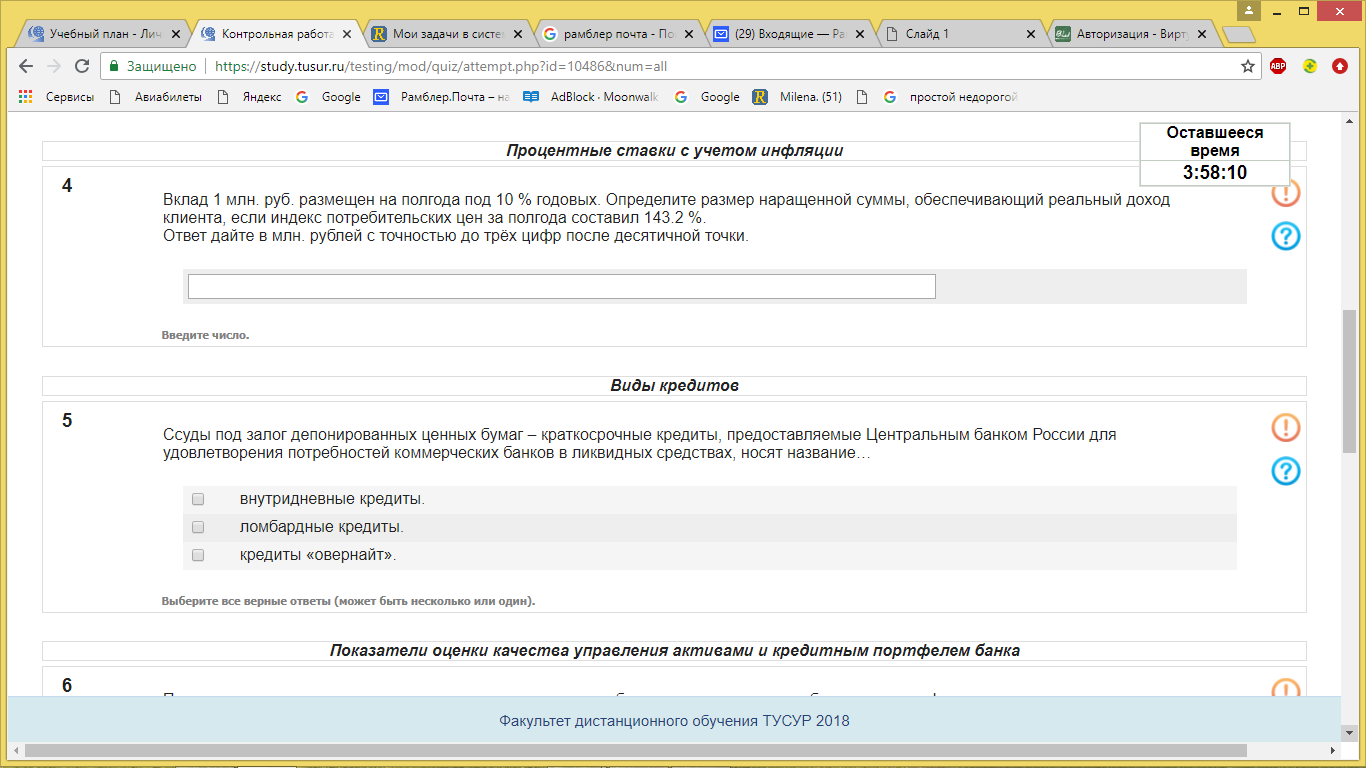 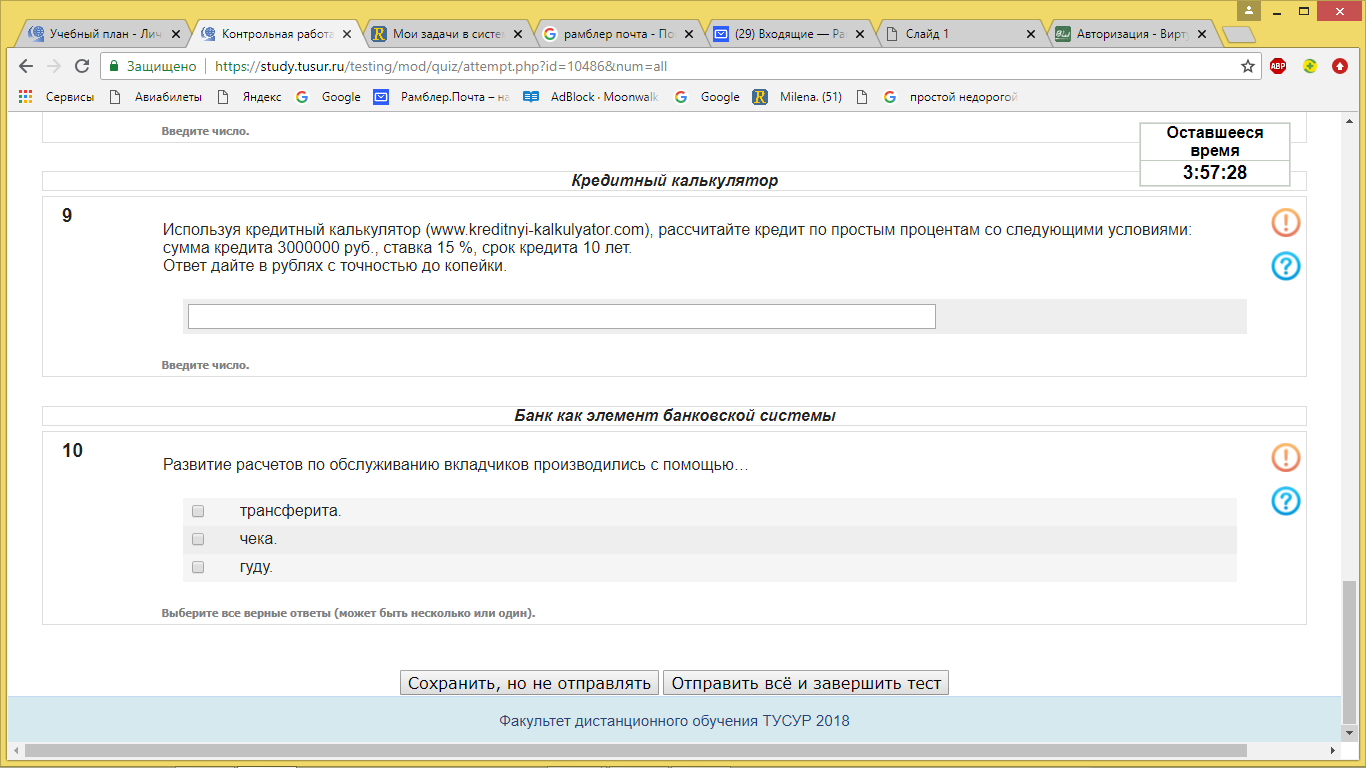 